Anexar:Cópias legíveis do RG e CPFAtestado de matrículaComprovantes de endereço e dados bancários (cheque/cartão/extrato), preferencialmente Banco do BrasilResumo do projeto com cronograma e informação se o mesmo possui financiamentoAceite do trabalho (se for caso)IMPORTANTE: Entrar com a solicitação com no mínimo 40 dias de antecedência ao eventoAUTORIZO O PAGAMENTO NO VALORMaximo de R$ ___________________   					Data ________/_________/ ___________RECURSO 									_______	____________________CAPES/PROAP								Assinatura Coordenador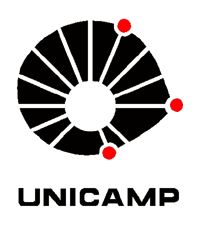 UNIVERSIDADE ESTADUAL DE CAMPINASFACULDADE DE TECNOLOGIACOORDENADORIA DE PÓS-GRADUAÇÃO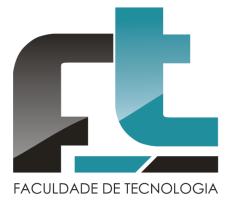 NOME: NOME: NOME: NOME: NOME: NOME: NOME: NOME: RARACURSO:	CURSO:	CURSO:	CURSO:	   MESTRADO DOUTORADODOUTORADODOUTORADOTELEFONE:TELEFONE:E-MAIL:E-MAIL:CPF:CPF:CPF:CPF:CPF:CPF:RG:RG:ENDEREÇO:ENDEREÇO:ENDEREÇO:NºNºCOMPL.COMPL.COMPL.BAIRRO:BAIRRO:CIDADE:CIDADE:CIDADE:CIDADE:CIDADE:CIDADE:CIDADE:UFUFCEPBANCO (NOME OU NÚMERO)BANCO (NOME OU NÚMERO)BANCO (NOME OU NÚMERO)BANCO (NOME OU NÚMERO)AGÊNCIAAGÊNCIAAGÊNCIAAGÊNCIACONTA CORRENTECONTA CORRENTENOME DO EVENTONOME DO EVENTONOME DO EVENTONOME DO EVENTONOME DO EVENTONOME DO EVENTONOME DO EVENTONOME DO EVENTONOME DO EVENTONOME DO EVENTOCIDADE DO EVENTOCIDADE DO EVENTOCIDADE DO EVENTOESTADOESTADOESTADODATA OU PERÍODO DO EVENTODATA OU PERÍODO DO EVENTODATA OU PERÍODO DO EVENTODATA OU PERÍODO DO EVENTOJUSTIFICATIVA DA SOLICITAÇÃOJUSTIFICATIVA DA SOLICITAÇÃOJUSTIFICATIVA DA SOLICITAÇÃOJUSTIFICATIVA DA SOLICITAÇÃOJUSTIFICATIVA DA SOLICITAÇÃOJUSTIFICATIVA DA SOLICITAÇÃOJUSTIFICATIVA DA SOLICITAÇÃOJUSTIFICATIVA DA SOLICITAÇÃOJUSTIFICATIVA DA SOLICITAÇÃOJUSTIFICATIVA DA SOLICITAÇÃOVALOR DA AJUDA DE CUSTO: UTILIZADA PARA COBRIR DESPESAS GERAIS COM O EVENTO. R$ VALOR DA AJUDA DE CUSTO: UTILIZADA PARA COBRIR DESPESAS GERAIS COM O EVENTO. R$ VALOR DA AJUDA DE CUSTO: UTILIZADA PARA COBRIR DESPESAS GERAIS COM O EVENTO. R$ VALOR DA AJUDA DE CUSTO: UTILIZADA PARA COBRIR DESPESAS GERAIS COM O EVENTO. R$ VALOR DA AJUDA DE CUSTO: UTILIZADA PARA COBRIR DESPESAS GERAIS COM O EVENTO. R$ VALOR DA AJUDA DE CUSTO: UTILIZADA PARA COBRIR DESPESAS GERAIS COM O EVENTO. R$ VALOR DA AJUDA DE CUSTO: UTILIZADA PARA COBRIR DESPESAS GERAIS COM O EVENTO. R$ VALOR DA AJUDA DE CUSTO: UTILIZADA PARA COBRIR DESPESAS GERAIS COM O EVENTO. R$ VALOR DA AJUDA DE CUSTO: UTILIZADA PARA COBRIR DESPESAS GERAIS COM O EVENTO. R$ VALOR DA AJUDA DE CUSTO: UTILIZADA PARA COBRIR DESPESAS GERAIS COM O EVENTO. R$ ASSINATURA DO ALUNO(A)DE ACORDO.ASSINATURA DO ORIENTADO(A)